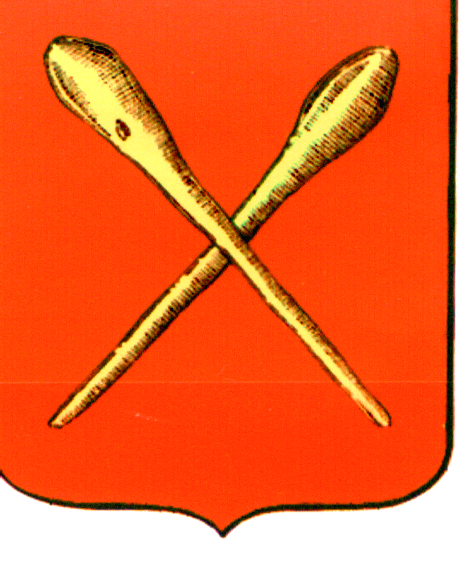 Тульская областьМуниципальное образование город АлексинСобрание депутатовРешениеот		30 декабря 2014 года 		                               №8(8).12О централизации закупок товаров, работ, услуг для обеспечения муниципальных нуждВ целях централизации закупок товаров, работ, услуг для обеспечения муниципальных нужд в соответствии с Федеральным законом от 05 апреля 2013 года №44-ФЗ «О контрактной системе в сфере закупок товаров, работ, услуг для обеспечения государственных и муниципальных нужд», на основании Устава муниципального образования город Алексин, Собрание депутатов  муниципального  образования  город Алексин   РЕШИЛО:          1. Уполномочить администрацию муниципального образования город Алексин  на осуществление действий по определению поставщиков (подрядчиков, исполнителей) для муниципальных заказчиков муниципального образования город Алексин, бюджетных учреждений при закупке товаров, работ, услуг для муниципальных нужд, за исключением полномочий на обоснование закупок, определение условий контракта, в том числе на определение начальной (максимальной) цены контракта, и подписание контракта.           2. Утвердить Положение о порядке взаимодействия уполномоченного органа и муниципальных заказчиков муниципального образования город Алексин, бюджетных учреждений при закупке товаров, работ, услуг для муниципальных нужд согласно приложению.3.Администрацию муниципального образования город Алексин уполномочить на создание Единой комиссии по осуществлению закупок для муниципальных заказчиков муниципального образования город Алексин, бюджетных учреждений и определить состав и порядок работы Единой комиссии. 4. Контроль за исполнением решения возложить на постоянную комиссию по экономике и бюджету Собрания депутатов муниципального образования город Алексин (Тульчева О.А.).            5. Решение опубликовать в газете «Алексинские вести» и разместить на официальном сайте органов местного самоуправления в сети Интернет.            6. Решение вступает в силу со дня подписания.Глава муниципального образования город  Алексин                                                                  Э.И. ЭксаренкоПриложение к решению Собрания депутатовмуниципального образования город Алексинот 30 декабря 2014 года  № 8(8).12Положениео порядке взаимодействия уполномоченного органа и муниципальных заказчиков муниципального образования город Алексин, бюджетных учреждений при закупке товаров, работ, услуг для муниципальных нужд1. Общие положения1.1. Настоящее Положение разработано в соответствии со статьей 26 Федерального закона от 05.04.2013 № 44-ФЗ «О контрактной системе в сфере закупок товаров, работ, услуг для обеспечения государственных и муниципальных нужд» (далее - Федеральный закон № 44-ФЗ) и устанавливает порядок взаимодействия администрации муниципального образования город Алексин (далее – уполномоченный орган)  и муниципальных заказчиков муниципального образования город Алексин, бюджетных учреждений (далее – заказчики) при закупке товаров, работ, услуг для муниципальных нужд.1.2. Все термины, используемые в Положении, применяются в значении, определенном законодательством Российской Федерации и иными нормативными правовыми актами о контрактной системе в сфере закупок товаров, работ, услуг для обеспечения государственных и муниципальных нужд.2. Функции уполномоченного органа2.1. Администрацией муниципального образования город Алексин осуществляется функция уполномоченного органа  на определение поставщиков (подрядчиков, исполнителей) конкурентными способами при закупке товаров, работ, услуг для муниципальных нужд, за исключением полномочий на обоснование закупок, определение условий контракта, в том числе на определение начальной (максимальной) цены контракта, и подписание контракта, а также обеспечивается совместно с заказчиками эффективное функционирование и развитие контрактной системы муниципального образования город Алексин.2.2. Уполномоченный орган  в целях исполнения полномочий на определение поставщиков (подрядчиков, исполнителей) для заказчиков:принимает и рассматривает заявки заказчиков на определение поставщиков (подрядчиков, исполнителей) и иные документы, необходимые для проведения соответствующих процедур;вносит заказчикам предложения об уточнении начальной (максимальной) цены контракта;на основе представленных заказчиками заявок разрабатывает и утверждает необходимые для проведения процедур по определению поставщиков (подрядчиков, исполнителей) документы;возвращает заказчикам заявки на определение поставщиков (подрядчиков, исполнителей) и иные документы в случае их неполноты или несоответствия законодательству Российской Федерации о контрактной системе в сфере закупок товаров, работ, услуг;принимает решение о создании Единой комиссии по осуществлению закупок для заказчиков, определяет ее состав и  порядок работы;осуществляет подготовку и размещение в единой информационной системе извещений об осуществлении закупок, документации о закупках и проектов контрактов;разрабатывает с привлечением заказчиков разъяснения, изменения положений документации о закупках, принимает решение об отказе от проведения закупки;принимает и регистрирует заявки на участие в закупках, обеспечивает конфиденциальность сведений, хранение;подписывает совместно с членами Единой комиссии по осуществлению закупок протоколы, составленные в ходе проведения закупочных процедур;в пределах компетенции обеспечивает соблюдение порядка осуществления закупок, установленного законодательством Российской Федерации и иными нормативными правовыми актами о контрактной системе в сфере закупок товаров, работ, услуг для обеспечения государственных и муниципальных нужд;осуществляет взаимодействие по обмену документами при проведении аукционов в электронной форме с операторами электронных площадок в порядке, установленном действующим законодательством и регламентами электронных площадок;осуществляет хранение документов, составленных в ходе проведения закупочных процедур;принимает решение о проведении совместных конкурсов или аукционов при наличии у двух и более заказчиков потребности в одних и тех же товарах, работах, услугах;выполняет иные функции в соответствии с законодательством Российской Федерации и Тульской области.3. Функции заказчика3.1. Заказчики:осуществляют планирование закупок товаров, работ, услуг, в том числе формирование, утверждение и ведение планов закупок и планов-графиков, а также обоснование закупки и  нормирование в сфере закупок;в соответствии с планом-графиком направляют в уполномоченный орган заявку по утвержденной форме с необходимыми документами на осуществление закупки;вносят в уполномоченный орган предложение о способе определения поставщика (подрядчика, исполнителя);согласовывают наличие лимитов бюджетных обязательств;устраняют замечания, представленные уполномоченным органом по заявкам на определение поставщиков (подрядчиков, исполнителей);вносят в уполномоченный орган предложения об установлении требования обеспечения заявок на участие в закупке, а также требования об обеспечении исполнения контракта;утверждают документацию по осуществлению закупки;вносят в уполномоченный орган предложения о необходимости внесения изменений в документацию о закупке;направляют в уполномоченный орган по его запросу разъяснения положений документации о закупке;вносят в уполномоченный орган предложение об отказе от проведения закупки в установленные действующим законодательством сроки;по предложению уполномоченного органа участвуют в заседаниях Единой комиссии по осуществлению закупок;заключают контракты по итогам проведения закупочных процедур в порядке, установленном законодательством Российской Федерации и иными нормативными правовыми актами о контрактной системе в сфере закупок товаров, работ, услуг для обеспечения государственных и муниципальных нужд и осуществляют контроль за их исполнением;направляют документы и информацию в реестр недобросовестных поставщиков;направляют информация в реестр контрактов;несут ответственность, установленную действующим законодательством за определение (обоснование) начальных (максимальных) цен контрактов (цен лотов), описание объекта закупки (функциональные, технические и качественные характеристики, эксплуатационные характеристики), требования к участникам закупки;формируют отчеты об осуществлении закупок товаров, работ, услуг;         выполняют иные функции в соответствии с законодательством Российской Федерации и Тульской области.4. Порядок взаимодействия заказчиков и уполномоченного органа при определении поставщиков (подрядчиков, исполнителей)4.1. В рамках отношений, указанных в настоящем Положении, документооборот между участниками процесса осуществляется средствами программно-аппаратного комплекса региональной информационной системы. 4.2. Заказчики в соответствии с планом-графиком направляют в уполномоченный  орган заявку на осуществление закупки, к которой прилагается обоснование начальной (максимальной) цены контракта (цены лота), описание объекта закупки (функциональные, технические и качественные характеристики, эксплуатационные характеристики (техническая часть), требования к участникам закупки и проект контракта, а в случае  осуществления закупки у единственного поставщика - отчет о невозможности или нецелесообразности использования иных способов определения поставщика (подрядчика, исполнителя), а также иные существенные условия контракта.4.3. Подготовленная заказчиком заявка на осуществление закупки согласовывается с управлением по бюджету и финансам администрации город Алексин или главным распорядителем бюджетных средств на предмет:соответствия объему выделяемых бюджетных средств, целевого использования бюджетных средств и муниципальному заданию (для заказчиков – казенных учреждений);соответствия плану финансово-хозяйственной деятельности бюджетного учреждения, выделяемым субсидиям на выполнение муниципального задания на очередной финансовый год (для заказчиков - бюджетных учреждений);потребностям заказчика, необходимым для осуществления функций и полномочий заказчика, в том числе для реализации муниципальных программ и государственных программ Тульской области.Срок согласования заявки не может превышать три рабочих дня со дня поступления заявки.4.4. Уполномоченный орган рассматривает документы, представленные заказчиками, в течение десяти рабочих дней с момента их регистрации и принимает одно из следующих решений:а) о размещении в единой информационной системе необходимой информации о закупке;б) о возврате документов, представленных заказчиками, в случаях, выявления в их содержании нарушений действующего законодательства Российской Федерации и иных нормативных правовых актов о контрактной системе в сфере закупок товаров, работ, услуг для обеспечения государственных и муниципальных нужд, либо неполноты представленных сведений.Документы, повторно представленные в уполномоченный орган, рассматриваются в порядке, установленном настоящим Положением.Глава  муниципального образованиягород Алексин                                                                   Э.И. Эксаренко